Lebensmittel und NachhaltigkeitText mit Ratenstrategien lesen. 				    Ihr sollt zu zweit den Text lesen und mündlich übersetzen. Die mit gelb markierten Worten im Text sind schon übersetzt. Die mit grün markierten Worten im Text sollt ihr mit den Ratenstrategien übersetzen. Ihr kreuzt die Strategien im Schema an.Drei wichtige Fakten vom Text schreiben:Quiz und TauschDein Lehrer/deine Lehrerin erklärt, wie es funktioniert. Klimafreundlich essen:Wovon solltest du mehr essen, um gesund und klimafreundlich zu essen?Wovon solltest du weniger essen, um gesund und klimafreundlich zu essen?Was überrascht dich am meisten an den Ernährungsempfehlungen? (ernæringsanbefalingerne)Der gesunde Teller:Wenn du deinen Teller mit Essen füllst, dann stelle dir ein Y vor.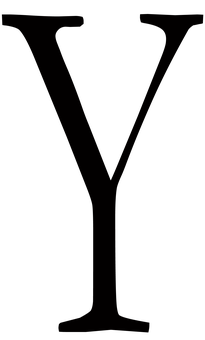 Wenn du dich an den Y-Teller hältst, bist du auf einem guten Weg, gesund und abwechslungsreich zu essen. Auf dem Y-Teller solltest du 1/5 Fleisch, Geflügel, Fisch, Ei und Käse, 2/5 Brot, Kartoffeln, Reis oder Nudeln und 2/5 Gemüse oder Obst zu dir nehmen.Du sollst 2 Y-Teller mit Lebensmitteln auf Papier zeichnen. Der erste ist dein Lieblingsteller. Ist es gesund und Klimafreundlich? Was fehlt?Der zweite ist dein Lieblingsteller, der auch gesund und klimafreundlich ist. Was hast du gewählt?Video sehen: https://www.youtube.com/watch?v=wK6_sJC_TOEDeutschDänischKontekst-luppenSprog-brillenSaksenOrd-bogenLebensmittellevnedsmidler (madvarer)XXXXNachhaltigkeitEssgewohnheitenGesamtbevölkerungfællesbefolkning (Jordens samlede befolkning)gestiegenWohlstandausgegebenbrugt (givet ud)BedürfnisbehovbeeinflussenErdeFleischKlimabelastungWiederkäuerdrøvtyggereSchafestoßen aus /ausstoßenudsender, producererTreibhausgasegerodetViehfutterschaffenverlierenWaldgebietFussballfeldentsprichtsvarer tilPflanzenaussterbenRegenwälderzerstörtødelagtVernichtenudryddelsebedeutetaufnehmenWasserverbraucheinzuschlagenat slå ind på/at sige ja tildarüberder om/ om detbewusstnachdenkenwohlhabendenUmweltmiljøGesundheit